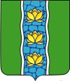 АДМИНИСТРАЦИЯ КУВШИНОВСКОГО РАЙОНАПОСТАНОВЛЕНИЕОб утверждении новой редакции Устава Муниципального общеобразовательного учреждения «Кувшиновская средняя общеобразовательная школа № 2»В целях приведения Устава Муниципального общеобразовательного учреждения «Кувшиновская средняя общеобразовательная школа № 2» в соответствии с действующим законодательством Российской Федерации, ПОСТАНОВЛЯЮ:1.	Утвердить Устав Муниципального общеобразовательного учреждения «Кувшиновская средняя общеобразовательная школа № 2» в новой редакции (прилагается). 2.	Директору Муниципального общеобразовательного учреждения «Кувшиновская средняя общеобразовательная школа № 2» осуществить государственную регистрацию Устава учреждения в новой редакции в соответствии с законодательством Российской Федерации. 3.	Редакцию Устава, утвержденную постановлением администрации Кувшиновского района от 31.01.2018 № 39 считать утратившей силу.   4.	Настоящее постановление вступает в силу со дня его подписания и подлежит размещению на официальном сайте администрации Кувшиновского района в сети «Интернет».Глава Кувшиновского района				                А.С. НикифороваУТВЕРЖДЕНОпостановлением администрацииКувшиновского района от 17.03.2020 № 84____________ А.С. НикифороваГЛАВА 1. ОБЩИЕ ПОЛОЖЕНИЯ1.1. Муниципальное общеобразовательное учреждение «Кувшиновская средняя общеобразовательная школа №2» (далее - Школа) создано на основании постановления Главы администрации Кувшиновского района  от «10» апреля 1996 года № 75. Полное наименование Школы - Муниципальное общеобразовательное учреждение «Кувшиновская средняя общеобразовательная школа №2» .Сокращенное наименование Школы:  МОУ КСОШ №2Организационно-правовая форма: учреждение.Тип учреждения: бюджетное.Тип образовательной организации: общеобразовательная организация. 1.2. Школа является некоммерческой организацией и не ставит извлечение прибыли основной целью своей деятельности.1.3. Учредителем Школы и собственником ее имущества является муниципальное образование «Кувшиновский район». Функции и полномочия учредителя Школы от имени муниципального образования «Кувшиновский район» исполняет  администрация Кувшиновского района (далее - Учредитель).Функции и полномочия собственника имущества Школы от имени муниципального образования «Кувшиновский район» исполняет Комитет по управлению имуществом Кувшиновского района (далее - Собственник).1.4. Место нахождения Школы: Юридический адрес: 172111, Тверская область, г. Кувшиново, ул. Бумажников, д.14Почтовый адрес: 172111, Тверская область, г. Кувшиново, ул. Бумажников, д.14Образовательная деятельность осуществляется по следующим адресам:172111, Тверская область, г. Кувшиново, ул. Бумажников, д.14,172104, Тверская область, Кувшиновский район, село Заовражье.1.5. Школа имеет структурное подразделение, расположенное по адресу:172104, Тверская область, Кувшиновский район, село Заовражье.ГЛАВА 2. ДЕЯТЕЛЬНОСТЬ ШКОЛЫ2.1. Предметом деятельности Школы является реализация конституционного права граждан Российской Федерации на получение общедоступного и бесплатного начального общего, основного общего и среднего общего образования в интересах человека, семьи, общества и государства; обеспечение охраны и укрепления здоровья и создание благоприятных условий для разностороннего развития личности, в том числе возможности удовлетворения потребности учащихся в самообразовании и получении дополнительного образования; обеспечение отдыха граждан, создание условий для культурной, спортивной и иной деятельности населения.2.2. Целями деятельности Школы является осуществление образовательной деятельности по образовательным программам различных видов, уровней и направлений в соответствии с пунктами 2.3, 2.4, 2.5 настоящего Устава, осуществление деятельности в сфере культуры, физической культуры и спорта, охраны и укрепления здоровья, отдыха и рекреации. Обучение в Школе осуществляется на государственном языке Российской Федерации (русский язык).2.3. Основными видами деятельности Школы является реализация:основных общеобразовательных программ начального общего образования;основных общеобразовательных программ основного общего образования;основных общеобразовательных программ среднего общего образования;дополнительных общеразвивающих программ: художественно-эстетической, физкультурно-спортивной, естественнонаучной, эколого-биологической, социально-педагогической, социально-личностной направленности;2.4. Компетенция, права, обязанности и ответственность образовательной организации:Образовательная организация обладает автономией, под которой понимается самостоятельность в осуществлении образовательной, научной, административной, финансово-экономической деятельности, разработке и принятии локальных нормативных актов в соответствии с настоящим Федеральным законом, иными нормативными правовыми актами Российской Федерации и уставом образовательной организации.Образовательная организация свободна в определении содержания образования, выборе учебно-методического обеспечения, образовательных технологий по реализуемым ими образовательным программам.К компетенции образовательной организации относятся:разработка и принятие правил внутреннего распорядка обучающихся, правил внутреннего трудового распорядка, иных локальных нормативных актов;материально-техническое обеспечение образовательной деятельности, оборудование помещений в соответствии с государственными и местными нормами и требованиями, в том числе в соответствии с федеральными государственными образовательными стандартами, федеральными государственными требованиями, образовательными стандартами;предоставление Учредителю и общественности ежегодного отчета о поступлении и расходовании финансовых и материальных средств, а также отчета о результатах самообследования;установление штатного расписания, если иное не установлено нормативными правовыми актами Российской Федерации;прием на работу работников, заключение с ними и расторжение трудовых договоров, если иное не установлено Федеральным законом от 29.12.2012 г. № 273-ФЗ «Об образовании в Российской Федерации», распределение должностных обязанностей, создание условий и организация дополнительного профессионального образования работников;разработка и утверждение образовательных программ образовательной организации;разработка и утверждение по согласованию с Учредителем программы развития образовательной организации, если иное не установлено Федеральным законом от 29.12.2012 г. № 273-ФЗ;прием обучающихся в образовательную организацию, перевод и отчисление;определение списка учебников в соответствии с утвержденным федеральным перечнем учебников, рекомендованных к использованию при реализации имеющих государственную аккредитацию образовательных программ начального общего, основного общего, среднего общего образования организациями, осуществляющими образовательную деятельность, а также учебных пособий, допущенных к использованию при реализации указанных образовательных программ такими организациями;осуществление текущего контроля успеваемости и промежуточной аттестации обучающихся, установление их форм, периодичности и порядка проведения;поощрение обучающихся в соответствии с установленными образовательной организацией видами и условиями поощрения за успехи в учебной, физкультурной, спортивной, общественной, научной, научно-технической, творческой, экспериментальной и инновационной деятельности, если иное не установлено настоящим Федеральным законом;индивидуальный учет результатов освоения обучающимися образовательных программ, а также хранение в архивах информации об этих результатах на бумажных и (или) электронных носителях;использование и совершенствование методов обучения и воспитания, образовательных технологий, электронного обучения;проведение самообследования, обеспечение функционирования внутренней системы оценки качества образования;создание необходимых условий для охраны и укрепления здоровья, организации питания обучающихся и работников образовательной организации;организация социально-психологического тестирования обучающихся в целях раннего выявления незаконного потребления наркотических средств и психотропных веществ в порядке, установленном федеральным органом исполнительной власти, осуществляющим функции по выработке государственной политики и нормативно-правовому регулированию в сфере образования;создание условий для занятия обучающимися физической культурой и спортом;приобретение или изготовление бланков документов об образовании и (или) о квалификации, медали «За особые успехи в учении»;содействие деятельности общественных объединений обучающихся, родителей (законных представителей) несовершеннолетних обучающихся, осуществляемой в образовательной организации и не запрещенной законодательством Российской Федерации;организация научно-методической работы, в том числе организация и проведение научных и методических конференций, семинаров;обеспечение создания и ведения официального сайта образовательной организации в сети «Интернет»;организация работы группы продленного дня; организация подвоза обучающихся к месту учебы и обратно;предоставление специальных условий для обучения детей с ограниченными возможностями здоровья и инвалидов;создание необходимых условий для работы представителей медицинской организации (врача, медицинской сестры);организация отдыха и оздоровления в каникулярное время (с круглосуточным пребыванием или дневным);предоставление  психолого-педагогической и социальной помощи обучающимся, испытывающим трудности в освоении основных общеобразовательных программ, своем развитии и социальной адаптации, и т.п.). иные вопросы в соответствии с законодательством Российской Федерации.2.5.Школа вправе осуществлять, в том числе и за счет средств физических и юридических лиц (ст. 101 Федерального Закона № 273-ФЗ), следующие виды деятельности, не являющиеся основными, в том числе приносящие доход:оказывать на договорной основе обучающимся, населению, учреждениям и организациям платные дополнительные образовательные услуги, не предусмотренные основными общеобразовательными программами и государственными образовательными стандартами. В частности, Школа вправе (в необходимых случаях – при наличии соответствующей лицензии):по договорам и совместно с предприятиями, учреждениями, организациями проводить профессиональную подготовку обучающихся;организовывать изучение специальных дисциплин сверх часов и сверх программы по данной дисциплине, предусмотренной учебным планом.проводить репетиторство с обучающимися другого образовательного учреждения;организовывать курсы:по подготовке к поступлению в средние и высшие профессиональные образовательные учреждения;по изучению иностранных языков;повышения квалификации;по переподготовке кадров с освоением новых специальностей, в том числе вождение автомобиля, машинопись, стенография и т.д.создавать кружки:по обучению игре на музыкальных инструментах;фото-, кино-, видео-, радиоделу;кройке и шитью, вязанию, домоводству;танцам и т.д.создавать студии, группы, школы, факультативы, работающие по программам дополнительного образования детей:по обучению живописи, графике, скульптуре, народным промыслам;по изучению истории мировой культуры и т.д..организовывать учебные группы для обучения детей с отклонениями в развитии;создавать группы по адаптации детей к условиям школьной жизни (подготовительные к учебе в школе группы для детей, которые не посещали дошкольные образовательные учреждения);создавать спортивные и физкультурные секции, группы.другие услуги2.6.Деятельность Школы регламентируется нормативными правовыми актами, настоящим Уставом и принимаемыми в соответствии с ним иными локальными нормативными актами. Локальные нормативные акты утверждаются приказом Директора.2.7. Школа обязана осуществлять свою деятельность в соответствии с законодательством об образовании, в том числе:2.7.1. обеспечивать реализацию в полном объеме образовательных программ, соответствие качества подготовки обучающихся установленным требованиям, соответствие применяемых форм, средств, методов обучения и воспитания возрастным, психофизическим особенностям, склонностям, способностям, интересам и потребностям обучающихся;2.7.2. создавать безопасные условия обучения, воспитания обучающихся, присмотра и ухода за обучающимися, их содержания в соответствии с установленными нормами, обеспечивающими жизнь и здоровье обучающихся, работников образовательной организации;2.7.3. соблюдать права и свободы обучающихся, родителей (законных представителей) несовершеннолетних обучающихся, работников образовательной организации.2.8. Школа несет ответственность в установленном законодательством Российской Федерации порядке за невыполнение или ненадлежащее выполнение функций, отнесенных к ее компетенции, за реализацию не в полном объеме образовательных программ в соответствии с учебным планом, качество образования своих выпускников, а также за жизнь и здоровье обучающихся, работников образовательной организации. За нарушение или незаконное ограничение права на образование и предусмотренных законодательством об образовании прав и свобод обучающихся, родителей (законных представителей) несовершеннолетних обучающихся, нарушение требований к организации и осуществлению образовательной деятельности Школа и ее должностные лица несут административную ответственность в соответствии с Кодексом Российской Федерации об административных правонарушенияхГЛАВА 3. УПРАВЛЕНИЕ ШКОЛОЙ3.1. Единоличным исполнительным органом Школы является директор, к компетенции которого относится осуществление текущего руководства ее деятельностью, в том числе:организация осуществления в соответствии с требованиями нормативных правовых актов образовательной и иной деятельности Школы; организация обеспечения прав участников образовательного процесса в Школе;организация разработки и принятие локальных нормативных актов, индивидуальных распорядительных актов;организация и контроль работы административно-управленческого аппарата;установление штатного расписания; прием на работу работников, заключение и расторжение с ними трудовых договоров, распределение должностных обязанностей, создание условий и организация дополнительного профессионального образования работников;право приостановления выполнения решений коллегиальных органов управления или наложения вето на их решения, противоречащие законодательству, Уставу и иным локальным нормативным актам;решение иных вопросов, которые не составляют исключительную компетенцию коллегиальных органов управления Школой, определенную настоящим Уставом.3.2. Директор Школы назначается Учредителем и освобождается от должности Учредителем.3.3. Трудовой договор с директором Школы заключается в соответствии с Трудовым кодексом.3.4. Директор принимает решения самостоятельно, выступает от имени Школы и имеет право на:осуществление действий без доверенности, в том числе при представлении интересов образовательной организации и совершении сделок от её имени.выдачу доверенности, в том числе руководителям филиалов и представительств Школы (при их наличии), совершение иных юридически значимых действий;открытие (закрытие) в установленном порядке счетов Школы;осуществление в установленном порядке приема на работу работников Школы, а также заключение, изменение и расторжение трудовых договоров с ними;распределение обязанностей между своими заместителями, а в случае необходимости – передачу им части своих полномочий в установленном порядке;ведение коллективных переговоров и заключение коллективных договоров; поощрение работников Школы;привлечение работников Школы к дисциплинарной и материальной ответственности в соответствии с законодательством Российской Федерации;решение иных вопросов, предусмотренных законодательством Российской Федерации, настоящим Уставом и локальными нормативными актами Школы.3.5. Директор школы обязан:соблюдать при исполнении должностных обязанностей требования законодательства Российской Федерации, законодательства Тверской области, правовых актов органов местного самоуправления, настоящего Устава, коллективного договора, соглашений, локальных нормативных актов и трудового договора;эффективную деятельность школы и ее структурных подразделений, организацию административно-хозяйственной, финансовой и иной деятельности школы;планировать деятельность школы с учетом средств, получаемых из всех источников, не запрещенных законодательством Российской Федерации;обеспечивать целевое и эффективное использование денежных средств школы, а также имущества, переданного школе в оперативное управление в установленном порядке;обеспечивать своевременное и качественное выполнение всех договоров и обязательств школы;обеспечивать обеспечивать работникам школы безопасные условия труда, а также социальные гарантии в соответствии с законодательством Российской Федерации;создавать и соблюдать условия, обеспечивающие деятельность представителей работников, в соответствии с трудовым законодательством, коллективным договором и соглашениями;требовать соблюдения работниками школы правил внутреннего трудового распорядка;не разглашать сведения, составляющие государственную или иную охраняемую законом тайну, ставшие известными ему в связи с исполнением своих должностных обязанностей;обеспечивать выполнение требований законодательства Российской Федерации по гражданской обороне и мобилизационной подготовке;обеспечивать соблюдение законодательства Российской Федерации при выполнении финансово-хозяйственных операций, а также представление отчетности в порядке и сроки, которые установлены законодательством Российской Федерации;обеспечивать выполнение муниципального задания;информировать Учредителя о результатах проведения проверок деятельности школы контрольными и правоохранительными органами, о случаях привлечения работников школы к административной и уголовной ответственности, связанных с их работой в школе, а также незамедлительно сообщать о случаях возникновения в школе ситуации, представляющей угрозу жизни и здоровью обучающихся и работников;обеспечивать выплату в полном размере причитающейся работникам заработной платы в сроки, установленные коллективным договором, правилами внутреннего трудового распорядка школы, трудовыми договорами;выполнять правила по охране труда и пожарной безопасности;предоставлять Учредителю и общественности ежегодный отчет о поступлении и расходовании финансовых и материальных средств, а также отчет о результатах самообследования;выполнять иные обязанности, предусмотренные законодательством Российской Федерации, настоящим Уставом и локальными нормативными актами школы.3.6. Органами коллегиального управления Школы являются: общее собрание работников Школы; педагогический Совет; Совет Школы3.7. В Школе может быть сформирован попечительский Совет.3.8. Общее собрание работников Школы является постоянно действующим высшим органом коллегиального управления. В общем собрании работников участвуют все работники, работающие в Школе по основному месту работы. Общее собрание работников действует бессрочно. Собрание созывается по мере надобности, но не реже одного раза в год. Общее собрание может собираться по инициативе директора школы, либо по инициативе директора школы и педагогического совета, иных органов (по инициативе не менее четверти членов общего собрания). Собрание избирает председателя, который выполняет функции по организации работы собрания и ведет заседания, секретаря, который выполняет функции по фиксации решений собрания. Заседание собрания правомочно, если на нем присутствует более половины работников Школы. 3.9. К компетенции общего собрания работников Школы относятся: давать рекомендации по вопросам принятия локальных актов, регулирующих трудовые отношения с работниками Школы;  избирать представителей работников в комиссию по трудовым спорам Школы;  обсуждать вопросы состояния трудовой дисциплины в Школе, давать рекомендации по ее укреплению; содействовать созданию оптимальных условий для организации труда и профессионального совершенствования работников;  поддерживать общественные инициативы по развитию деятельности Школы. 3.10. Решения собрания принимаются открытым голосованием простым большинством голосов, присутствующих на заседании. В случае равенства голосов решающим является голос председателя.3.11. Педагогический Совет Школы является постоянно действующим органом коллегиального управления, осуществляющим общее руководство образовательным процессом. В педагогический Совет входят все педагогические работники, работающие в Школе  на основании трудового договора.Педагогический Совет действует бессрочно. Совет собирается по мере надобности, но не реже одного раза в четверть. Совет может собираться по инициативе директора Школы, общего собрания Школы.Совет избирает председателя, который выполняет функции по организации работы Совета и ведет заседания, секретаря, который выполняет функции по фиксации решений Совета. Заседание Совета правомочно, если на нем присутствует более половины членов Совета. 3.12. К компетенции педагогического Совета Школы относится:реализация государственной политики по вопросам образования;совершенствование организации образовательного процесса Школы;разработка и утверждение образовательных программ Школы;принятие решений о ведении платной образовательной деятельности по конкретным образовательным программам;определение основных направлений развития Школы, повышения качества и эффективности образовательного процесса;принятие решений о создании спецкурсов, факультативов, кружков и др.;определение сменности занятий по классам;принятие решений о требованиях к одежде обучающихся;принятие решения об отчислении обучающегося в соответствии с законодательством;принятие решений о переводе из класса в класс, о допуске к ГИА обучающихся, о награждении обучающихся и др.;вовлечение родителей (законных представителей) в образовательный процесс; Решения Совета принимаются открытым голосованием простым большинством голосов, присутствующих на заседании. В случае равенства голосов решающим является голос председателя. Решение Совета по отдельным вопросам может приниматься большинством (двумя третями) голосов его членов, присутствующих на заседании. 3.13. Общее руководство общеобразовательной школой осуществляет Совет Школы, выбираемый на два года и состоящий из представителей обучающихся, их родителей (законных представителей) и педагогических работников Школы. Представители с правом решающего голоса избираются в Совет Школы тайным голосованием на собрании обучающихся II и III ступеней школы, родительском собрании, педагогическом Совете школы по равной квоте пять человек от каждой из перечисленных категорий. Совет Школы избирает из своего состава председателя, который руководит работой Совета, проводит eго заседания и подписывает решения.Директор Школы является членом Совета Школы по должности, но не может быть избран председателем Совета Школы.Совет Школы собирается председателем по мере надобности, но не реже двух раз в год. Внеочередные заседания Совета Школы проводятся по требованию одной трети его состава, собрания обучающихся II и III ступеней, родительского собрания, педагогического Совета Школы, директора Школы.Представители, избранные в Совет Школы, выполняют свои обязанности на общественных началах.Решение Совета Школы является правомочным, если на его заседании присутствовало не менее двух третей состава Совета и если за него проголосовало не менее двух третей присутствовавших, среди которых были равным образом представлены все три категории членов Совета.Процедура голосования определяется Советом Школы. Решения принимаются простым большинством голосов.3.14. К компетенции Совета Школы относятся: разработка Устава Школы, изменений и дополнений к нему; созыв общего собрания коллектива Школы для принятия Устава Школы, изменений и дополнений к нему; разработка регламента общего собрания коллектива Школы; утверждение компонента Школы государственного образовательного стандарта общего образования (по представлению директора Школы после обсуждения на педагогическом Совете Школы); утверждение плана развития Школы; принятие решения об исключении обучающегося из Школы; образование экзаменационной комиссии в случае несогласия обучающегося, его родителей (законных представителей) с годовой оценкой; принятие локальных актов в соответствии с настоящим Устава; оказание материальной помощи обучающимся (в том числе бесплатное питание в ГПД); принимает решение по вопросу охраны Школы и другим вопросам жизни Школы, которые не оговорены и не регламентированы Уставом Школы; имеет право заслушать отчеты администрации Школы, а также руководителей органов самоуправления о проделанной работе; утверждение положения о стипендиях для обучающихся; утверждение правил для обучающихся; участвует в разработке и согласовывает локальные акты Школы, устанавливает виды, размеры, условия и порядок произведения выплат стимулирующего характера работникам Школы, показатели и критерии оценки качества и результативности труда работников Школы; участвует в оценке качества и результативности труда работников Школы, распределении выплат стимулирующего характера работникам и согласовывает их распределение в порядке, установленном локальными актами Школы; обеспечивает участие представителей общественности в процедурах итоговой аттестации учащихся, в том числе в форме и по технологии единого государственного экзамена, процедуры лицензирования образовательных учреждения; аттестации администрации Школы; деятельность аттестационных, аккредитационных, медальных, конфликтных и иных комиссий; процедуры проведения контрольных и текстовых работ для обучающихся, общественной экспертизы; участвует в подготовке и утверждает публичный (ежегодный) доклад Школы (публичный доклад подписывается совместно председателем Совета Школы и руководителем Школы».Решения Совета Школы, принятые в пределах его полномочий, являются обязательными для всех участников образовательного процесса. Заседания Совета Школы протоколируются.3.15. В Школе может формироваться попечительский Совет. Основной задачей попечительского Совета является содействие материально-техническому обеспечению образовательного процесса в Школе. С этой целью попечительский Совет: привлекает средства пожертвований на уставную деятельность Школы; осуществляет контроль за целевым использованием привлеченных пожертвований; согласовывает с директором Школы основные направления своей работы; содействует деятельности Школы путем информационной поддержки проводимых Школой мероприятий; содействует защите прав и интересов Школы и другими способами. 3.16. Состав и число членов попечительского Совета определяются директором Школы. Включение в состав попечительского Совета осуществляется с согласия претендентов в члены попечительского Совета. Совет действует бессрочно. Включение и исключение членов Совета осуществляется приказами директора. Для организации деятельности Совета на его заседании из числа членов избирается председатель.Заседания попечительского Совета проводятся по мере необходимости, но не реже одного раза в полугодие. Решения Совета принимаются открытым голосованием простым большинством голосов, присутствующих на заседании. Совет не выступает от имени Школы. ГЛАВА 4. ОСНОВНЫЕ ПРАВА ОБУЧАЮЩИХСЯ, МЕРЫ ИХ СОЦИАЛЬНОЙ ПОДДЕРЖКИ И СТИМУЛИРОВАНИЯ4.1. Обучающимся предоставляются академические права на:4.1.1. выбор организации, осуществляющей образовательную деятельность, формы получения образования и формы обучения после получения основного общего образования или после достижения восемнадцати лет;4.1.2. предоставление условий для обучения с учетом особенностей их психофизического развития и состояния здоровья, в том числе получение социально-педагогической и психологической помощи, бесплатной психолого-медико-педагогической коррекции;4.1.3. обучение по индивидуальному учебному плану, в том числе ускоренное обучение, в пределах осваиваемой образовательной программы в порядке, установленном локальными нормативными актами;4.1.4. выбор факультативных (необязательных для данного уровня образования, профессии, специальности или направления подготовки) и элективных (избираемых в обязательном порядке) учебных предметов, курсов, дисциплин (модулей) из перечня, предлагаемого организацией, осуществляющей образовательную деятельность (после получения основного общего образования);4.1.5. освоение наряду с учебными предметами, курсами, дисциплинами (модулями) по осваиваемой образовательной программе любых других учебных предметов, курсов, дисциплин (модулей), преподаваемых в организации, осуществляющей образовательную деятельность, в установленном ею порядке, а также преподаваемых в других организациях, осуществляющих образовательную деятельность, учебных предметов, курсов, дисциплин (модулей), одновременное освоение нескольких основных профессиональных образовательных программ;4.1.6. зачет организацией, осуществляющей образовательную деятельность, в установленном ею порядке результатов освоения обучающимися учебных предметов, курсов, дисциплин (модулей), практики, дополнительных образовательных программ в других организациях, осуществляющих образовательную деятельность;4.1.7. отсрочку от призыва на военную службу, предоставляемую в соответствии с Федеральным законом от 28 марта 1998 года № 53-ФЗ «О воинской обязанности и военной службе»;4.1.8. уважение человеческого достоинства, защиту от всех форм физического и психического насилия, оскорбления личности, охрану жизни и здоровья;4.1.9. свободу совести, информации, свободное выражение собственных взглядов и убеждений;4.1.10. каникулы - плановые перерывы при получении образования для отдыха и иных социальных целей в соответствии с законодательством об образовании и календарным учебным графиком;4.1.11. академический отпуск в порядке и по основаниям, которые установлены федеральным органом исполнительной власти, осуществляющим функции по выработке государственной политики и нормативно-правовому регулированию в сфере образования, а также отпуск по беременности и родам, отпуск по уходу за ребенком до достижения им возраста трех лет в порядке, установленном федеральными законами;4.1.12. перевод для получения образования по другой профессии, специальности и (или) направлению подготовки, по другой форме обучения в порядке, установленном законодательством об образовании;4.1.13. перевод в другую образовательную организацию, реализующую образовательную программу соответствующего уровня, в порядке, предусмотренном федеральным органом исполнительной власти, осуществляющим функции по выработке государственной политики и нормативно-правовому регулированию в сфере образования;4.1.14. участие в управлении образовательной организацией в порядке, установленном ее уставом;4.1.15. ознакомление со свидетельством о государственной регистрации, с уставом, с лицензией на осуществление образовательной деятельности, со свидетельством о государственной аккредитации, с учебной документацией, другими документами, регламентирующими организацию и осуществление образовательной деятельности в образовательной организации;4.1.16. обжалование актов образовательной организации в установленном законодательством Российской Федерации порядке;4.1.17. бесплатное пользование библиотекой–медиатекой образовательной организации, деятельность которой осуществляется в соответствии с нормативным локальным актом «Положение о библиотеке–медиатеке образовательного учреждения»;4.1.18. бесплатное пользование информационными ресурсами Информационного центра школы, а также учебной, производственной, научной базой образовательной организации;4.1.19. пользование в порядке, установленном локальными нормативными актами, лечебно-оздоровительной инфраструктурой, объектами культуры и объектами спорта образовательной организации;4.1.20. развитие своих творческих способностей и интересов, включая участие в конкурсах, олимпиадах, выставках, смотрах, физкультурных мероприятиях, спортивных мероприятиях, в том числе в официальных спортивных соревнованиях, и других массовых мероприятиях;4.1.21. участие в соответствии с законодательством Российской Федерации в научно-исследовательской, научно-технической, экспериментальной и инновационной деятельности, осуществляемой образовательной организацией, под руководством научно-педагогических работников образовательных организаций высшего образования и (или) научных работников научных организаций;4.1.22. направление для обучения и проведения научных исследований по избранным темам, прохождения стажировок, в том числе в рамках академического обмена, в другие образовательные организации и научные организации, включая образовательные организации высшего образования и научные организации иностранных государств;4.1.23. опубликование своих работ в изданиях образовательной организации на бесплатной основе;4.1.24. поощрение за успехи в учебной, физкультурной, спортивной, общественной, научной, научно-технической, творческой, экспериментальной и инновационной деятельности;4.1.25. совмещение получения образования с работой без ущерба для освоения образовательной программы, выполнения индивидуального учебного плана;4.1.26. получение информации от образовательной организации о положении в сфере занятости населения Российской Федерации по осваиваемым ими профессиям, специальностям и направлениям подготовки;4.1.27. иные академические права, предусмотренные Федеральными законами, иными нормативными правовыми актами Российской Федерации, локальными нормативными актами.4.2. Обучающимся предоставляются следующие меры социальной поддержки и стимулирования:4.2.1. обеспечение питанием в случаях и в порядке, которые установлены федеральными законами, законами субъектов Российской Федерации;4.2.2.транспортное обеспечение в соответствии со статьей 40 настоящего Федерального закона;4.2.3. получение стипендий, материальной помощи и других денежных выплат, предусмотренных законодательством об образовании;4.2.4. иные меры социальной поддержки, предусмотренные нормативными правовыми актами Российской Федерации и нормативными правовыми актами субъектов Российской Федерации, правовыми актами органов местного самоуправления, локальными нормативными актами.4.3. Лица, осваивающие основную образовательную программу в форме самообразования или семейного образования либо обучавшиеся по не имеющей государственной аккредитации образовательной программе, вправе пройти экстерном промежуточную и государственную итоговую аттестацию в организации, осуществляющей образовательную деятельность по соответствующей имеющей государственную аккредитацию образовательной программе. Указанные лица, не имеющие основного общего или среднего общего образования, вправе пройти экстерном промежуточную и государственную итоговую аттестацию в организации, осуществляющей образовательную деятельность по соответствующей имеющей государственную аккредитацию основной общеобразовательной программе, бесплатно. При прохождении аттестации экстерны пользуются академическими правами обучающихся по соответствующей образовательной программе.4.4. Обучающиеся имеют право на посещение по своему выбору мероприятий, которые проводятся в организации, осуществляющей образовательную деятельность, и не предусмотрены учебным планом, в порядке, установленном локальными нормативными актами. Привлечение обучающихся без их согласия и несовершеннолетних обучающихся без согласия их родителей (законных представителей) к труду, не предусмотренному образовательной программой, запрещается.4.5. Обучающиеся имеют право на участие в общественных объединениях, в том числе в профессиональных союзах, созданных в соответствии с законодательством Российской Федерации, а также на создание общественных объединений обучающихся в установленном федеральным законом порядке.4.6. Принуждение обучающихся, воспитанников к вступлению в общественные объединения, в том числе в политические партии, а также принудительное привлечение их к деятельности этих объединений и участию в агитационных кампаниях и политических акциях не допускается.4.7. Обучающиеся, осваивающие основные образовательные программы среднего общего, среднего профессионального и высшего образования, имеют право создавать студенческие отряды, представляющие собой общественные объединения обучающихся, целью деятельности которых является организация временной занятости таких обучающихся, изъявивших желание в свободное от учебы время работать в различных отраслях экономики.4.8. В случае прекращения деятельности организации, осуществляющей образовательную деятельность, аннулирования соответствующей лицензии, лишения ее государственной аккредитации по соответствующей образовательной программе или истечения срока действия государственной аккредитации по соответствующей образовательной программе учредитель и (или) уполномоченный им орган управления указанной организацией обеспечивают перевод совершеннолетних обучающихся с их согласия и несовершеннолетних обучающихся с согласия их родителей (законных представителей) в другие организации, осуществляющие образовательную деятельность по образовательным программам соответствующих уровня и направленности. В случае приостановления действия лицензии, приостановления действия государственной аккредитации полностью или в отношении отдельных уровней образования, укрупненных групп профессий, специальностей и направлений подготовки учредитель и (или) уполномоченный им орган управления указанной организацией обеспечивают перевод по заявлению совершеннолетних обучающихся, несовершеннолетних обучающихся по заявлению их родителей (законных представителей) в другие организации, осуществляющие образовательную деятельность по имеющим государственную аккредитацию основным образовательным программам соответствующих уровня и направленности. Порядок и условия осуществления такого перевода устанавливаются федеральным органом исполнительной власти, осуществляющим функции по выработке государственной политики и нормативно-правовому регулированию в сфере образования.4.9. Лицам, завершившим освоение образовательных программ среднего общего образования, успешно прошедшим государственную итоговую аттестацию и имеющим итоговые оценки успеваемости "отлично" по всем учебным предметам, изучавшимся в соответствии с учебным планом, образовательная организация одновременно с выдачей соответствующего документа об образовании вручает медаль "За особые успехи в учении", образец, описание и порядок выдачи которой устанавливаются федеральным органом исполнительной власти, осуществляющим функции по выработке государственной политики и нормативно-правовому регулированию в сфере образования.ГЛАВА 5. ОБЯЗАННОСТИ И ОТВЕТСТВЕННОСТЬ ОБУЧАЮЩИХСЯ 5.1. Обучающиеся обязаны:5.1.1. добросовестно осваивать образовательную программу, выполнять индивидуальный учебный план, в том числе посещать предусмотренные учебным планом или индивидуальным учебным планом учебные занятия, осуществлять самостоятельную подготовку к занятиям, выполнять задания, данные педагогическими работниками в рамках образовательной программы;5.1.2. выполнять требования устава организации, осуществляющей образовательную деятельность, правил внутреннего распорядка, правил проживания в общежитиях и интернатах и иных локальных нормативных актов по вопросам организации и осуществления образовательной деятельности;5.1.3. заботиться о сохранении и об укреплении своего здоровья, стремиться к нравственному, духовному и физическому развитию и самосовершенствованию;5.1.4. уважать честь и достоинство других обучающихся и работников организации, осуществляющей образовательную деятельность, не создавать препятствий для получения образования другими обучающимися;5.1.5. бережно относиться к имуществу организации, осуществляющей образовательную деятельность.5.2. Иные обязанности обучающихся, устанавливаются Федеральным законом от 29.12.2012 г. № 273-ФЗ, иными федеральными законами, договором об образовании (при его наличии).5.3. Дисциплина в организации, осуществляющей образовательную деятельность, поддерживается на основе уважения человеческого достоинства обучающихся, педагогических работников. Применение физического и (или) психического насилия по отношению к обучающимся не допускается.5.4. За неисполнение или нарушение устава организации, осуществляющей образовательную деятельность, правил внутреннего распорядка, правил проживания в общежитиях и интернатах и иных локальных нормативных актов по вопросам организации и осуществления образовательной деятельности к обучающимся могут быть применены меры дисциплинарного взыскания - замечание, выговор, отчисление из организации, осуществляющей образовательную деятельность.5.5. Меры дисциплинарного взыскания не применяются к обучающимся по образовательным программам дошкольного, начального общего образования, а также к обучающимся с ограниченными возможностями здоровья (с задержкой психического развития и различными формами умственной отсталости).5.6. Не допускается применение мер дисциплинарного взыскания к обучающимся во время их болезни, каникул, академического отпуска, отпуска по беременности и родам или отпуска по уходу за ребенком.5.7. При выборе меры дисциплинарного взыскания организация, осуществляющая образовательную деятельность, должна учитывать тяжесть дисциплинарного проступка, причины и обстоятельства, при которых он совершен, предыдущее поведение обучающегося, его психофизическое и эмоциональное состояние, а также мнение советов обучающихся, советов родителей.5.8. По решению организации, осуществляющей образовательную деятельность, за неоднократное совершение дисциплинарных проступков, предусмотренных пунктом 5.4. настоящей главы, допускается применение отчисления несовершеннолетнего обучающегося, достигшего возраста пятнадцати лет, из организации, осуществляющей образовательную деятельность, как меры дисциплинарного взыскания. Отчисление несовершеннолетнего обучающегося применяется, если иные меры дисциплинарного взыскания и меры педагогического воздействия не дали результата и дальнейшее его пребывание в организации, осуществляющей образовательную деятельность, оказывает отрицательное влияние на других обучающихся, нарушает их права и права работников организации, осуществляющей образовательную деятельность, а также нормальное функционирование организации, осуществляющей образовательную деятельность.5.9. Решение об отчислении несовершеннолетнего обучающегося, достигшего возраста пятнадцати лет и не получившего основного общего образования, как мера дисциплинарного взыскания принимается с учетом мнения его родителей (законных представителей) и с согласия комиссии по делам несовершеннолетних и защите их прав. Решение об отчислении детей-сирот и детей, оставшихся без попечения родителей, принимается с согласия комиссии по делам несовершеннолетних и защите их прав и органа опеки и попечительства.5.10. Организация, осуществляющая образовательную деятельность, незамедлительно обязана проинформировать об отчислении несовершеннолетнего обучающегося в качестве меры дисциплинарного взыскания орган местного самоуправления, осуществляющий управление в сфере образования. Орган местного самоуправления, осуществляющий управление в сфере образования, и родители (законные представители) несовершеннолетнего обучающегося, отчисленного из организации, осуществляющей образовательную деятельность, не позднее чем в месячный срок принимают меры, обеспечивающие получение несовершеннолетним обучающимся общего образования.5.11. Обучающийся, родители (законные представители) несовершеннолетнего обучающегося вправе обжаловать в комиссию по урегулированию споров между участниками образовательных отношений меры дисциплинарного взыскания и их применение к обучающемуся.5.12. Порядок применения к обучающимся и снятия с обучающихся мер дисциплинарного взыскания устанавливается федеральным органом исполнительной власти, осуществляющим функции по выработке государственной политики и нормативно-правовому регулированию в сфере образования.ГЛАВА 6. ПРАВА И ОТВЕТСТВЕННОСТЬ В СФЕРЕ ОБРАЗОВАНИЯ РОДИТЕЛЕЙ (ЗАКОННЫХ ПРЕДСТАВИТЕЛЕЙ) НЕСОВЕРШЕННОЛЕТНИХ ОБУЧАЮЩИХСЯ 6.1. Родители (законные представители) несовершеннолетних обучающихся имеют преимущественное право на обучение и воспитание детей перед всеми другими лицами. Они обязаны заложить основы физического, нравственного и интеллектуального развития личности ребенка.6.2. Органы государственной власти и органы местного самоуправления, образовательные организации оказывают помощь родителям (законным представителям) несовершеннолетних обучающихся в воспитании детей, охране и укреплении их физического и психического здоровья, развитии индивидуальных способностей и необходимой коррекции нарушений их развития.6.3. Родители (законные представители) несовершеннолетних обучающихся имеют право:6.3.1. выбирать до завершения получения ребенком основного общего образования с учетом мнения ребенка, а также с учетом рекомендаций психолого-медико-педагогической комиссии (при их наличии) формы получения образования и формы обучения, организации, осуществляющие образовательную деятельность, язык, языки образования, факультативные и элективные учебные предметы, курсы, дисциплины (модули) из перечня, предлагаемого организацией, осуществляющей образовательную деятельность;6.3.2. дать ребенку дошкольное, начальное общее, основное общее, среднее общее образование в семье. Ребенок, получающий образование в семье, по решению его родителей (законных представителей) с учетом его мнения на любом этапе обучения вправе продолжить образование в образовательной организации;6.3.3. знакомиться с Уставом организации, осуществляющей образовательную деятельность, лицензией на осуществление образовательной деятельности, со свидетельством о государственной аккредитации, с учебно-программной документацией и другими документами, регламентирующими организацию и осуществление образовательной деятельности;6.3.4. знакомиться с содержанием образования, используемыми методами обучения и воспитания, образовательными технологиями, а также с оценками успеваемости своих детей;6.3.5. защищать права и законные интересы обучающихся;6.3.6. получать информацию обо всех видах планируемых обследований (психологических, психолого-педагогических) обучающихся, давать согласие на проведение таких обследований или участие в таких обследованиях, отказаться от их проведения или участия в них, получать информацию о результатах проведенных обследований обучающихся;6.3.7. принимать участие в управлении организацией, осуществляющей образовательную деятельность, в форме, определяемой уставом этой организации;6.3.8. присутствовать при обследовании детей психолого-медико-педагогической комиссией, обсуждении результатов обследования и рекомендаций, полученных по результатам обследования, высказывать свое мнение относительно предлагаемых условий для организации обучения и воспитания детей.6.4. Родители (законные представители) несовершеннолетних обучающихся обязаны:6.4.1. обеспечить получение детьми общего образования;6.4.2. соблюдать правила внутреннего распорядка организации, осуществляющей образовательную деятельность, правила проживания обучающихся в интернатах, требования локальных нормативных актов, которые устанавливают режим занятий обучающихся, порядок регламентации образовательных отношений между образовательной организацией и обучающимися и (или) их родителями (законными представителями) и оформления возникновения, приостановления и прекращения этих отношений;6.4.3. уважать честь и достоинство обучающихся и работников организации, осуществляющей образовательную деятельность.6.5. Иные права и обязанности родителей (законных представителей) несовершеннолетних обучающихся устанавливаются настоящим Федеральным законом, иными федеральными законами, договором об образовании (при его наличии).6.6. За неисполнение или ненадлежащее исполнение обязанностей, установленных настоящим Федеральным законом и иными федеральными законами, родители (законные представители) несовершеннолетних обучающихся несут ответственность, предусмотренную законодательством Российской Федерации.ГЛАВА 7. ПРАВОВОЙ СТАТУС ПЕДАГОГИЧЕСКИХ РАБОТНИКОВ. ПРАВА И СВОБОДЫ ПЕДАГОГИЧЕСКИХ РАБОТНИКОВ, ГАРАНТИИ ИХ РЕАЛИЗАЦИИ 7.1. Педагогические работники пользуются следующими академическими правами и свободами:7.1.1. свобода преподавания, свободное выражение своего мнения, свобода от вмешательства в профессиональную деятельность;7.1.2. свобода выбора и использования педагогически обоснованных форм, средств, методов обучения и воспитания;7.1.3. право на творческую инициативу, разработку и применение авторских программ и методов обучения и воспитания в пределах реализуемой образовательной программы, отдельного учебного предмета, курса, дисциплины (модуля);7.1.4. право на выбор учебников, учебных пособий, материалов и иных средств обучения и воспитания в соответствии с образовательной программой и в порядке, установленном законодательством об образовании;7.1.5. право на участие в разработке образовательных программ, в том числе учебных планов, календарных учебных графиков, рабочих учебных предметов, курсов, дисциплин (модулей), методических материалов и иных компонентов образовательных программ;7.1.6. право на осуществление научной, научно-технической, творческой, исследовательской деятельности, участие в экспериментальной и международной деятельности, разработках и во внедрении инноваций;7.1.7. право на бесплатное пользование библиотеками и информационными ресурсами, а также доступ в порядке, установленном локальными нормативными актами организации, осуществляющей образовательную деятельность, к информационно-телекоммуникационным сетям и базам данных, учебным и методическим материалам, музейным фондам, материально-техническим средствам обеспечения образовательной деятельности, необходимым для качественного осуществления педагогической, научной или исследовательской деятельности в организациях, осуществляющих образовательную деятельность;7.1.8. право на бесплатное пользование образовательными, методическими и научными услугами организации, осуществляющей образовательную деятельность, в порядке, установленном законодательством Российской Федерации или локальными нормативными актами;7.1.9. право на участие в управлении образовательной организацией, в том числе в коллегиальных органах управления, в порядке, установленном уставом этой организации;7.1.10. право на участие в обсуждении вопросов, относящихся к деятельности образовательной организации, в том числе через органы управления и общественные организации;7.1.11. право на объединение в общественные профессиональные организации в формах и в порядке, которые установлены законодательством Российской Федерации;7.1.12. право на обращение в комиссию по урегулированию споров между участниками образовательных отношений;7.1.13 право на защиту профессиональной чести и достоинства, на справедливое и объективное расследование нарушения норм профессиональной этики педагогических работников.7.2. Академические права и свободы, указанные в пунктах 7.1.1.-7.1.13. настоящей главы, должны осуществляться с соблюдением прав и свобод других участников образовательных отношений, требований законодательства Российской Федерации, норм профессиональной этики педагогических работников, закрепленных в локальных нормативных актах организации, осуществляющей образовательную деятельность.7.3. Педагогические работники имеют следующие трудовые права и социальные гарантии:7.3.1 право на сокращенную продолжительность рабочего времени;7.3.2. право на дополнительное профессиональное образование по профилю педагогической деятельности не реже чем один раз в три года;7.3.3. право на ежегодный основной удлиненный оплачиваемый отпуск, продолжительность которого определяется Правительством Российской Федерации;7.3.4. право на длительный отпуск сроком до одного года не реже чем через каждые десять лет непрерывной педагогической работы в порядке, установленном федеральным органом исполнительной власти, осуществляющим функции по выработке государственной политики и нормативно-правовому регулированию в сфере образования;7.3.5. право на досрочное назначение страховой пенсии по старости в порядке, установленном законодательством Российской Федерации;(в ред. Федерального закона от 21.07.2014 N 216-ФЗ)7.3.6. право на предоставление педагогическим работникам, состоящим на учете в качестве нуждающихся в жилых помещениях, вне очереди жилых помещений по договорам социального найма, право на предоставление жилых помещений специализированного жилищного фонда;7.3.7. иные трудовые права, меры социальной поддержки, установленные федеральными законами и законодательными актами субъектов Российской Федерации.7.4. В рабочее время педагогических работников в зависимости от занимаемой должности включается учебная (преподавательская) и воспитательная работа, в том числе практическая подготовка обучающихся, индивидуальная работа с обучающимися, научная, творческая и исследовательская работа, а также другая педагогическая работа, предусмотренная трудовыми (должностными) обязанностями и (или) индивидуальным планом, - методическая, подготовительная, организационная, диагностическая, работа по ведению мониторинга, работа, предусмотренная планами воспитательных, физкультурно-оздоровительных, спортивных, творческих и иных мероприятий, проводимых с обучающимися. Конкретные трудовые (должностные) обязанности педагогических работников определяются трудовыми договорами (служебными контрактами) и должностными инструкциями. Соотношение учебной (преподавательской) и другой педагогической работы в пределах рабочей недели или учебного года определяется соответствующим локальным нормативным актом организации, осуществляющей образовательную деятельность, с учетом количества часов по учебному плану, специальности и квалификации работника.(в ред. Федерального закона от 29.12.2015 N 389-ФЗ)7.5. Режим рабочего времени и времени отдыха педагогических работников организаций, осуществляющих образовательную деятельность, определяется коллективным договором, правилами внутреннего трудового распорядка, иными локальными нормативными актами организации, осуществляющей образовательную деятельность, трудовым договором, графиками работы и расписанием занятий в соответствии с требованиями трудового законодательства и с учетом особенностей, установленных федеральным органом исполнительной власти, осуществляющим функции по выработке государственной политики и нормативно-правовому регулированию в сфере образования.7.6. Педагогические работники, проживающие и работающие в сельских населенных пунктах, рабочих поселках (поселках городского типа), имеют право на предоставление компенсации расходов на оплату жилых помещений, отопления и освещения. Размер, условия и порядок возмещения расходов, связанных с предоставлением указанных мер социальной поддержки педагогическим работникам федеральных государственных образовательных организаций, устанавливаются Правительством Российской Федерации и обеспечиваются за счет бюджетных ассигнований федерального бюджета, а педагогическим работникам образовательных организаций субъектов Российской Федерации, муниципальных образовательных организаций устанавливаются законодательством субъектов Российской Федерации и обеспечиваются за счет бюджетных ассигнований бюджетов субъектов Российской Федерации.7.7. Педагогическим работникам образовательных организаций, участвующим по решению уполномоченных органов исполнительной власти в проведении единого государственного экзамена в рабочее время и освобожденным от основной работы на период проведения единого государственного экзамена, предоставляются гарантии и компенсации, установленные трудовым законодательством и иными актами, содержащими нормы трудового права. Педагогическим работникам, участвующим в проведении единого государственного экзамена, выплачивается компенсация за работу по подготовке и проведению единого государственного экзамена. Размер и порядок выплаты указанной компенсации устанавливаются субъектом Российской Федерации за счет бюджетных ассигнований бюджета субъекта Российской Федерации, выделяемых на проведение единого государственного экзамена.7.8. Для привлечения выпускников профессиональных образовательных организаций и образовательных организаций высшего образования к педагогической деятельности органы государственной власти субъектов Российской Федерации вправе устанавливать дополнительные меры государственной поддержки.ГЛАВА 8. ОБЯЗАННОСТИ И ОТВЕТСТВЕННОСТЬ ПЕДАГОГИЧЕСКИХ РАБОТНИКОВ 8.1. Педагогические работники обязаны:8.1.1. осуществлять свою деятельность на высоком профессиональном уровне, обеспечивать в полном объеме реализацию преподаваемых учебных предмета, курса, дисциплины (модуля) в соответствии с утвержденной рабочей программой;8.1.2. соблюдать правовые, нравственные и этические нормы, следовать требованиям профессиональной этики;8.1.3. уважать честь и достоинство обучающихся и других участников образовательных отношений;8.1.4. развивать у обучающихся познавательную активность, самостоятельность, инициативу, творческие способности, формировать гражданскую позицию, способность к труду и жизни в условиях современного мира, формировать у обучающихся культуру здорового и безопасного образа жизни;8.1.5. применять педагогически обоснованные и обеспечивающие высокое качество образования формы, методы обучения и воспитания;8.1.6. учитывать особенности психофизического развития обучающихся и состояние их здоровья, соблюдать специальные условия, необходимые для получения образования лицами с ограниченными возможностями здоровья, взаимодействовать при необходимости с медицинскими организациями;8.1.7. систематически повышать свой профессиональный уровень;8.1.8. проходить аттестацию на соответствие занимаемой должности в порядке, установленном законодательством об образовании;8.1.9. проходить в соответствии с трудовым законодательством предварительные при поступлении на работу и периодические медицинские осмотры, а также внеочередные медицинские осмотры по направлению работодателя;8.1.10. проходить в установленном законодательством Российской Федерации порядке обучение и проверку знаний и навыков в области охраны труда;8.1.11. соблюдать устав образовательной организации, положение о специализированном структурном образовательном подразделении организации, осуществляющей обучение, правила внутреннего трудового распорядка.8.2. Педагогический работник организации, осуществляющей образовательную деятельность, в том числе в качестве индивидуального предпринимателя, не вправе оказывать платные образовательные услуги обучающимся в данной организации, если это приводит к конфликту интересов педагогического работника.8.3. Педагогическим работникам запрещается использовать образовательную деятельность для политической агитации, принуждения обучающихся к принятию политических, религиозных или иных убеждений либо отказу от них, для разжигания социальной, расовой, национальной или религиозной розни, для агитации, пропагандирующей исключительность, превосходство либо неполноценность граждан по признаку социальной, расовой, национальной, религиозной или языковой принадлежности, их отношения к религии, в том числе посредством сообщения обучающимся недостоверных сведений об исторических, о национальных, религиозных и культурных традициях народов, а также для побуждения обучающихся к действиям, противоречащим Конституции Российской Федерации.8.4. Педагогические работники несут ответственность за неисполнение или ненадлежащее исполнение возложенных на них обязанностей в порядке и в случаях, которые установлены федеральными законами. Неисполнение или ненадлежащее исполнение педагогическими работниками обязанностей, предусмотренных пунктом 8.1. настоящей главы, учитывается при прохождении ими аттестации.ГЛАВА 9. ПРАВА, ОБЯЗАННОСТИ И ОТВЕТСТВЕННОСТЬ НЕПЕДАГОГИЧЕСКИХ РАБОТНИКОВ ОРГАНИЗАЦИИ  9.1. В образовательных организациях наряду с должностями педагогических работников, научных работников предусматриваются должности инженерно-технических, административно-хозяйственных, производственных, учебно-вспомогательных, медицинских и иных работников, осуществляющих вспомогательные функции.9.2. Право на занятие должностей, предусмотренных пунктом 9.1. настоящей главы, имеют лица, отвечающие квалификационным требованиям, указанным в квалификационных справочниках, и (или) профессиональным стандартам.9.3. Права работника образовательной организации9.3.1. Работник имеет право на:- заключение, изменение и расторжение трудового договора в порядке и на условиях, которые установлены ТК;- предоставление ему работы, обусловленной трудовым договором;- рабочее место, соответствующее государственным нормативным требованиям охраны труда и условиям, предусмотренным коллективным договором;- своевременную и в полном объеме выплату заработной платы в соответствии со своей квалификацией, сложностью труда, количеством и качеством выполненной работы;- отдых, обеспечиваемый установлением нормальной продолжительности рабочего времени, сокращенного рабочего времени для отдельных профессий и категорий работников, предоставлением еженедельных выходных дней, нерабочих праздничных дней, оплачиваемых ежегодных отпусков;- полную достоверную информацию об условиях труда и требованиях охраны труда на рабочем месте;- подготовку и дополнительное профессиональное образование в порядке, установленном ТК;- объединение, включая право на создание профессиональных союзов и вступление в них для защиты своих трудовых прав, свобод и законных интересов;- участие в управлении организацией в предусмотренных ТК, Уставом Учреждения;- защиту своих трудовых прав, свобод и законных интересов всеми не запрещенными законом способами;- разрешение индивидуальных и коллективных трудовых споров, в порядке, установленном ТК;- возмещение вреда, причиненного ему в связи с исполнением трудовых обязанностей, и компенсацию морального вреда в порядке, установленном ТК, иными федеральными законами;- обязательное социальное страхование в случаях, предусмотренных федеральными законами.9.4. Обязанности работника образовательной организации9.4.1. Работник обязан:- добросовестно исполнять свои трудовые обязанности, возложенные на него трудовым договором и должностной инструкцией;- соблюдать Устав Учреждения, правила внутреннего трудового распорядка, иные локальные нормативные акты образовательной организации;- соблюдать трудовую дисциплину;- выполнять установленные нормы труда;- соблюдать требования по охране труда и обеспечению безопасности труда;- бережно относиться к имуществу Учреждения (в том числе к имуществу третьих лиц, находящемуся в школе, если школа несет ответственность за сохранность этого имущества) и других работников;- незамедлительно сообщить директору школы либо о возникновении ситуации, представляющей угрозу жизни и здоровью людей, сохранности имущества Учреждения (в том числе имущества третьих лиц, находящегося в школе, если школа несет ответственность за сохранность этого имущества);- быть всегда внимательными к обучающимся, вежливыми с их родителями и членами коллектива;- быть примером достойного поведения и высокого морального долга на работе, в быту и общественных местах;- содержать свое рабочее место в чистоте и порядке, соблюдать установленный порядок хранения материальных ценностей и документов;- систематически повышать свою деловую, профессиональную квалификацию.- соблюдать противопожарный режим, не допускать действий, приводящих к пожару или чрезвычайной ситуации;- знать свои обязанности при возникновении пожара или чрезвычайной ситуации;- проходить обязательные предварительные (при поступлении на работу) и периодические (в течение трудовой деятельности) медицинские осмотры (обследования), а также проходить внеочередные медицинские осмотры (обследования) по направлению Работодателя в случаях, предусмотренных Трудовым кодексом РФ и иными федеральными законами (ст. 214 ТК). 9.5. Ответственность работника образовательной организации9.5.1. За неисполнение или ненадлежащее исполнение Устава, правилвнутреннего трудового распорядка, должностных обязанностей, распоряжений руководителя образовательной организации работник несет дисциплинарную ответственность в порядке, определенным трудовым законодательством. За грубое нарушение трудовых обязанностей в качестве дисциплинарного наказания может быть применено увольнение. 9.5.2. За нарушение правил пожарной безопасности, охраны труда, санитарно-гигиенических правил организации учебно-воспитательного процесса работник привлекается к административной ответственности в порядке и случаях, предусмотренных административным законодательством.9.5.3. За виновное причинение образовательной организации или участникам образовательного процесса ущерба в связи с исполнением (неисполнением) своих должностных обязанностей, работник образовательной организации несет материальную ответственность в порядке и пределах, установленных трудовым и/или гражданским законодательством.9.6. Заместителям руководителей образовательных организаций, руководителям структурных подразделений и их заместителям предоставляются права, социальные гарантии и меры социальной поддержки, предусмотренные педагогическим работникам пунктами 7.3.3.; 7.3.5.; 7.6. настоящего Устава.9.7. Локальные акты школы, устанавливающие права, обязанности и ответственность работников, не могут противоречить законодательству Российской Федерации.ГЛАВА 10. ЛОКАЛЬНЫЕ НОРМАТИВНЫЕ АКТЫ10.1. Школа принимает локальные нормативные акты, содержащие нормы, регулирующие образовательные отношения и иную деятельность, осуществляемую образовательной организацией, в пределах своей компетенции в соответствии с законодательством Российской Федерации.10.2. Локальные нормативные акты принимаются директором Школы, педагогическим Советом, Советом Школы в соответствии со своей компетенцией, установленной разделом 3 настоящего Устава.10.3. Локальные нормативные акты Педагогического совета Школы издаются в виде решений (протоколов), которыми могут утверждаться положения, правила, порядки, регламенты, образовательные программы, иные документы.10.4. Локальные нормативные акты директора Школы издаются в форме приказов, которыми могут утверждаться положения, правила, порядки, инструкции, регламенты, иные документы.10.5. Локальные нормативные акты, затрагивающие права обучающихся и работников Школы, принимаются с учетом мнения Совета Школы, а также в порядке и в случаях, которые предусмотрены трудовым законодательством, представительных органов работников (первичной профсоюзной организации Школы).10.6. Педагогический Совет Школы, директор Школы  в случае принятия локального нормативного акта, затрагивающего права обучающихся Школы, перед принятием решения о принятии данного акта направляет проект локального нормативного акта в Совет Школы.10.7. Совет Школы не позднее пяти учебных дней со дня получения проекта указанного локального нормативного акта направляет в педагогический Совет Школы, Директору Школы мотивированное мнение по проекту в письменной форме.10.8. В случае, если Совет Школы выразил согласие с проектом локального нормативного акта, либо если мотивированное мнение не поступило в указанный в пункте 10.7. настоящего Устава срок, педагогический Совет Школы, директор Школы принимает локальный нормативный акт.10.9. В случае, если мотивированное мнение Совета Школы не содержит согласия с проектом локального нормативного акта либо содержит предложения по его совершенствованию, педагогический Совет Школы, директор Школы вправе полностью или частично согласиться в данным мнением и внести изменений в проект локального нормативного акта либо не согласиться с мнением и принять локальный нормативный акт в первоначальной редакции.10.10. Нормы локальных нормативных актов, ухудшающие положение обучающихся или работников Школы по сравнению с установленным законодательством об образовании, трудовым законодательством положением либо принятые с нарушением установленного порядка, не применяются и подлежат отмене Школой.ГЛАВА 11. ЗАКЛЮЧИТЕЛЬНЫЕ ПОЛОЖЕНИЯ 11.1. Изменения в Устав Школы вносятся в порядке, установленном муниципальным образованием «Кувшиновский район».11.2. Изменения в Устав вступают в силу после их государственной регистрации в порядке, установленном законодательством РФ.11.3. Источниками формирования имущества Школы являются имущество и денежные средства, переданные Учредителем, поступления от приносящей доход деятельности, безвозмездные поступления в денежной и имущественной форме, а также иные источники в соответствии с законодательством Российской Федерации. 11.4. В случае ликвидации Школы имущество, закрепленное за Школой на праве оперативного управления, оставшееся после удовлетворения требований кредиторов, а также имущество, на которое в соответствии с федеральными законами не может быть обращено взыскание по ее обязательствам, передается ликвидационной комиссией Собственнику соответствующего имущества.17.03.2020 г.№84г. КувшиновоУ С Т А ВМуниципального общеобразовательного учреждения «Кувшиновская средняя общеобразовательная школа № 2»(МОУ КСОШ № 2)		(новая редакция)г. Кувшиново 2020 г.